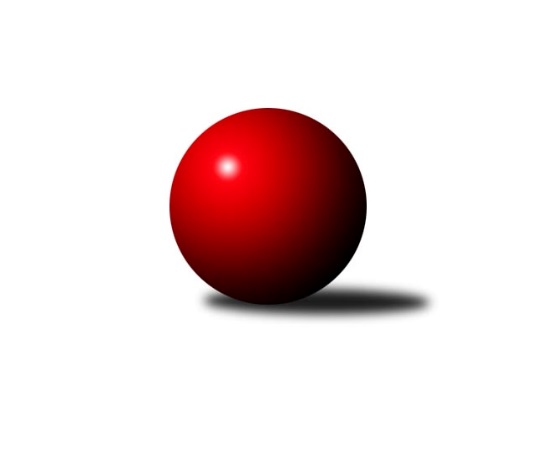 Č.5Ročník 2018/2019	4.6.2024 KP1 Libereckého kraje 2018/2019Statistika 5. kolaTabulka družstev:		družstvo	záp	výh	rem	proh	skore	sety	průměr	body	plné	dorážka	chyby	1.	TJ Lokomotiva Liberec A	5	5	0	0	23.0 : 7.0 	(23.5 : 16.5)	1682	10	1175	507	25.2	2.	TJ Kuželky Česká Lípa B	4	3	0	1	13.0 : 11.0 	(15.0 : 17.0)	1601	6	1135	466	34	3.	TJ Sokol Blíževedly A	4	2	0	2	14.0 : 10.0 	(20.0 : 12.0)	1664	4	1176	488	34.3	4.	SK Skalice B	4	2	0	2	11.0 : 13.0 	(13.5 : 18.5)	1638	4	1165	473	32	5.	SK PLASTON Šluknov  B	5	2	0	3	15.0 : 15.0 	(19.5 : 20.5)	1561	4	1092	468	36.2	6.	TJ Spartak Chrastava	3	1	0	2	7.0 : 11.0 	(12.0 : 12.0)	1570	2	1145	425	34.7	7.	TJ Doksy B	5	0	0	5	7.0 : 23.0 	(16.5 : 23.5)	1545	0	1087	459	45.4Tabulka doma:		družstvo	záp	výh	rem	proh	skore	sety	průměr	body	maximum	minimum	1.	TJ Sokol Blíževedly A	2	2	0	0	11.0 : 1.0 	(13.0 : 3.0)	1659	4	1686	1631	2.	TJ Lokomotiva Liberec A	2	2	0	0	10.0 : 2.0 	(11.5 : 4.5)	1720	4	1760	1680	3.	SK Skalice B	3	2	0	1	10.0 : 8.0 	(12.0 : 12.0)	1692	4	1730	1643	4.	TJ Kuželky Česká Lípa B	1	1	0	0	4.0 : 2.0 	(4.0 : 4.0)	1692	2	1692	1692	5.	TJ Spartak Chrastava	2	1	0	1	5.0 : 7.0 	(8.0 : 8.0)	1534	2	1552	1515	6.	SK PLASTON Šluknov  B	3	1	0	2	9.0 : 9.0 	(12.0 : 12.0)	1593	2	1647	1561	7.	TJ Doksy B	2	0	0	2	4.0 : 8.0 	(7.5 : 8.5)	1462	0	1472	1451Tabulka venku:		družstvo	záp	výh	rem	proh	skore	sety	průměr	body	maximum	minimum	1.	TJ Lokomotiva Liberec A	3	3	0	0	13.0 : 5.0 	(12.0 : 12.0)	1669	6	1741	1626	2.	TJ Kuželky Česká Lípa B	3	2	0	1	9.0 : 9.0 	(11.0 : 13.0)	1570	4	1613	1522	3.	SK PLASTON Šluknov  B	2	1	0	1	6.0 : 6.0 	(7.5 : 8.5)	1545	2	1546	1543	4.	TJ Spartak Chrastava	1	0	0	1	2.0 : 4.0 	(4.0 : 4.0)	1607	0	1607	1607	5.	SK Skalice B	1	0	0	1	1.0 : 5.0 	(1.5 : 6.5)	1585	0	1585	1585	6.	TJ Sokol Blíževedly A	2	0	0	2	3.0 : 9.0 	(7.0 : 9.0)	1667	0	1689	1644	7.	TJ Doksy B	3	0	0	3	3.0 : 15.0 	(9.0 : 15.0)	1573	0	1714	1433Tabulka podzimní části:		družstvo	záp	výh	rem	proh	skore	sety	průměr	body	doma	venku	1.	TJ Lokomotiva Liberec A	5	5	0	0	23.0 : 7.0 	(23.5 : 16.5)	1682	10 	2 	0 	0 	3 	0 	0	2.	TJ Kuželky Česká Lípa B	4	3	0	1	13.0 : 11.0 	(15.0 : 17.0)	1601	6 	1 	0 	0 	2 	0 	1	3.	TJ Sokol Blíževedly A	4	2	0	2	14.0 : 10.0 	(20.0 : 12.0)	1664	4 	2 	0 	0 	0 	0 	2	4.	SK Skalice B	4	2	0	2	11.0 : 13.0 	(13.5 : 18.5)	1638	4 	2 	0 	1 	0 	0 	1	5.	SK PLASTON Šluknov  B	5	2	0	3	15.0 : 15.0 	(19.5 : 20.5)	1561	4 	1 	0 	2 	1 	0 	1	6.	TJ Spartak Chrastava	3	1	0	2	7.0 : 11.0 	(12.0 : 12.0)	1570	2 	1 	0 	1 	0 	0 	1	7.	TJ Doksy B	5	0	0	5	7.0 : 23.0 	(16.5 : 23.5)	1545	0 	0 	0 	2 	0 	0 	3Tabulka jarní části:		družstvo	záp	výh	rem	proh	skore	sety	průměr	body	doma	venku	1.	SK PLASTON Šluknov  B	0	0	0	0	0.0 : 0.0 	(0.0 : 0.0)	0	0 	0 	0 	0 	0 	0 	0 	2.	TJ Lokomotiva Liberec A	0	0	0	0	0.0 : 0.0 	(0.0 : 0.0)	0	0 	0 	0 	0 	0 	0 	0 	3.	TJ Sokol Blíževedly A	0	0	0	0	0.0 : 0.0 	(0.0 : 0.0)	0	0 	0 	0 	0 	0 	0 	0 	4.	SK Skalice B	0	0	0	0	0.0 : 0.0 	(0.0 : 0.0)	0	0 	0 	0 	0 	0 	0 	0 	5.	TJ Spartak Chrastava	0	0	0	0	0.0 : 0.0 	(0.0 : 0.0)	0	0 	0 	0 	0 	0 	0 	0 	6.	TJ Doksy B	0	0	0	0	0.0 : 0.0 	(0.0 : 0.0)	0	0 	0 	0 	0 	0 	0 	0 	7.	TJ Kuželky Česká Lípa B	0	0	0	0	0.0 : 0.0 	(0.0 : 0.0)	0	0 	0 	0 	0 	0 	0 	0 Zisk bodů pro družstvo:		jméno hráče	družstvo	body	zápasy	v %	dílčí body	sety	v %	1.	Petr Tichý 	SK PLASTON Šluknov  B 	4	/	4	(100%)	6	/	8	(75%)	2.	Jana Susková 	TJ Lokomotiva Liberec A 	4	/	5	(80%)	8	/	10	(80%)	3.	Nataša Kovačovičová 	TJ Lokomotiva Liberec A 	4	/	5	(80%)	6	/	10	(60%)	4.	Jiří Přeučil 	TJ Sokol Blíževedly A 	3	/	3	(100%)	6	/	6	(100%)	5.	Petr Guth 	TJ Sokol Blíževedly A 	3	/	4	(75%)	5	/	8	(63%)	6.	Radek Kozák 	TJ Doksy B 	3	/	4	(75%)	5	/	8	(63%)	7.	Aleš Havlík 	TJ Lokomotiva Liberec A 	3	/	5	(60%)	4.5	/	10	(45%)	8.	Jan Marušák 	SK PLASTON Šluknov  B 	3	/	5	(60%)	4.5	/	10	(45%)	9.	Anita Morkusová 	SK PLASTON Šluknov  B 	2	/	2	(100%)	3	/	4	(75%)	10.	Jiří Coubal 	TJ Kuželky Česká Lípa B 	2	/	3	(67%)	4	/	6	(67%)	11.	Jaroslav Chlumský 	TJ Spartak Chrastava 	2	/	3	(67%)	4	/	6	(67%)	12.	Karel Mottl 	TJ Spartak Chrastava 	2	/	3	(67%)	4	/	6	(67%)	13.	Dušan Knobloch 	SK PLASTON Šluknov  B 	2	/	4	(50%)	5	/	8	(63%)	14.	Eduard Kezer st.	SK Skalice B 	2	/	4	(50%)	5	/	8	(63%)	15.	Jaroslav Košek 	TJ Kuželky Česká Lípa B 	2	/	4	(50%)	5	/	8	(63%)	16.	Alois Veselý 	TJ Sokol Blíževedly A 	2	/	4	(50%)	5	/	8	(63%)	17.	Petr Jeník 	TJ Kuželky Česká Lípa B 	2	/	4	(50%)	3	/	8	(38%)	18.	Jana Kořínková 	TJ Lokomotiva Liberec A 	2	/	5	(40%)	5	/	10	(50%)	19.	Martina Chadrabová 	TJ Doksy B 	1	/	1	(100%)	2	/	2	(100%)	20.	Jaroslava Kozáková 	SK Skalice B 	1	/	1	(100%)	1	/	2	(50%)	21.	Veronika Čermáková 	TJ Sokol Blíževedly A 	1	/	1	(100%)	1	/	2	(50%)	22.	Zdeněk Chadraba 	TJ Doksy B 	1	/	2	(50%)	3	/	4	(75%)	23.	Miloslav Šimon 	TJ Doksy B 	1	/	2	(50%)	2	/	4	(50%)	24.	Petr Tregner 	SK Skalice B 	1	/	2	(50%)	1	/	4	(25%)	25.	Ladislava Šmídová 	SK Skalice B 	1	/	2	(50%)	1	/	4	(25%)	26.	Ladislav Javorek st.	SK Skalice B 	1	/	3	(33%)	3.5	/	6	(58%)	27.	Jana Vokounová 	TJ Spartak Chrastava 	1	/	3	(33%)	3	/	6	(50%)	28.	Jiří Ludvík 	TJ Kuželky Česká Lípa B 	1	/	3	(33%)	3	/	6	(50%)	29.	Miroslava Löffelmannová 	SK Skalice B 	1	/	3	(33%)	2	/	6	(33%)	30.	Pavel Hájek 	TJ Sokol Blíževedly A 	1	/	3	(33%)	2	/	6	(33%)	31.	Kateřina Stejskalová 	TJ Doksy B 	1	/	5	(20%)	3.5	/	10	(35%)	32.	Josef Matějka 	TJ Sokol Blíževedly A 	0	/	1	(0%)	1	/	2	(50%)	33.	Petr Mádl 	TJ Doksy B 	0	/	1	(0%)	1	/	2	(50%)	34.	Petra Javorková 	SK Skalice B 	0	/	1	(0%)	0	/	2	(0%)	35.	Marek Kozák 	TJ Doksy B 	0	/	1	(0%)	0	/	2	(0%)	36.	Václav Žitný 	TJ Kuželky Česká Lípa B 	0	/	1	(0%)	0	/	2	(0%)	37.	Jiří Kraus 	TJ Kuželky Česká Lípa B 	0	/	1	(0%)	0	/	2	(0%)	38.	Dana Husáková 	TJ Spartak Chrastava 	0	/	3	(0%)	1	/	6	(17%)	39.	Michal Stejskal 	TJ Doksy B 	0	/	3	(0%)	0	/	6	(0%)	40.	Věra Navrátilová 	SK PLASTON Šluknov  B 	0	/	5	(0%)	1	/	10	(10%)Průměry na kuželnách:		kuželna	průměr	plné	dorážka	chyby	výkon na hráče	1.	TJ Kuželky Česká Lípa, 1-4	1690	1180	510	28.5	(422.6)	2.	Skalice u České Lípy, 1-2	1689	1193	496	36.8	(422.4)	3.	Sport Park Liberec, 3-4	1667	1184	483	30.8	(416.8)	4.	Šluknov, 1-2	1592	1117	474	33.2	(398.0)	5.	Blíževedly, 1-2	1590	1135	455	45.8	(397.7)	6.	Chrastava, 1-2	1562	1109	453	25.5	(390.7)	7.	Doksy, 1-2	1497	1047	450	38.5	(374.4)Nejlepší výkony na kuželnách:TJ Kuželky Česká Lípa, 1-4TJ Kuželky Česká Lípa B	1692	4. kolo	Jiří Přeučil 	TJ Sokol Blíževedly A	467	4. koloTJ Sokol Blíževedly A	1689	4. kolo	Petr Guth 	TJ Sokol Blíževedly A	462	4. kolo		. kolo	Jiří Ludvík 	TJ Kuželky Česká Lípa B	434	4. kolo		. kolo	Jaroslav Košek 	TJ Kuželky Česká Lípa B	430	4. kolo		. kolo	Jiří Coubal 	TJ Kuželky Česká Lípa B	424	4. kolo		. kolo	Petr Jeník 	TJ Kuželky Česká Lípa B	404	4. kolo		. kolo	Alois Veselý 	TJ Sokol Blíževedly A	395	4. kolo		. kolo	Pavel Hájek 	TJ Sokol Blíževedly A	365	4. koloSkalice u České Lípy, 1-2TJ Lokomotiva Liberec A	1741	3. kolo	Jana Susková 	TJ Lokomotiva Liberec A	478	3. koloSK Skalice B	1730	5. kolo	Zdeněk Chadraba 	TJ Doksy B	472	5. koloTJ Doksy B	1714	5. kolo	Radek Kozák 	TJ Doksy B	467	5. koloSK Skalice B	1702	3. kolo	Eduard Kezer st.	SK Skalice B	458	5. koloSK Skalice B	1643	2. kolo	Ladislav Javorek st.	SK Skalice B	454	5. koloTJ Spartak Chrastava	1607	2. kolo	Karel Mottl 	TJ Spartak Chrastava	445	2. kolo		. kolo	Eduard Kezer st.	SK Skalice B	444	3. kolo		. kolo	Nataša Kovačovičová 	TJ Lokomotiva Liberec A	441	3. kolo		. kolo	Jaroslav Chlumský 	TJ Spartak Chrastava	431	2. kolo		. kolo	Petr Tregner 	SK Skalice B	431	2. koloSport Park Liberec, 3-4TJ Lokomotiva Liberec A	1760	1. kolo	Aleš Havlík 	TJ Lokomotiva Liberec A	459	1. koloTJ Lokomotiva Liberec A	1680	4. kolo	Jana Susková 	TJ Lokomotiva Liberec A	455	1. koloTJ Sokol Blíževedly A	1644	1. kolo	Jana Kořínková 	TJ Lokomotiva Liberec A	453	4. koloSK Skalice B	1585	4. kolo	Nataša Kovačovičová 	TJ Lokomotiva Liberec A	439	1. kolo		. kolo	Alois Veselý 	TJ Sokol Blíževedly A	426	1. kolo		. kolo	Nataša Kovačovičová 	TJ Lokomotiva Liberec A	423	4. kolo		. kolo	Josef Matějka 	TJ Sokol Blíževedly A	420	1. kolo		. kolo	Petr Guth 	TJ Sokol Blíževedly A	413	1. kolo		. kolo	Ladislava Šmídová 	SK Skalice B	410	4. kolo		. kolo	Aleš Havlík 	TJ Lokomotiva Liberec A	408	4. koloŠluknov, 1-2SK PLASTON Šluknov  B	1647	3. kolo	Dušan Knobloch 	SK PLASTON Šluknov  B	468	3. koloTJ Lokomotiva Liberec A	1626	2. kolo	Jana Susková 	TJ Lokomotiva Liberec A	460	2. koloTJ Kuželky Česká Lípa B	1576	5. kolo	Petr Tichý 	SK PLASTON Šluknov  B	433	5. koloTJ Doksy B	1573	3. kolo	Petr Tichý 	SK PLASTON Šluknov  B	432	3. koloSK PLASTON Šluknov  B	1570	5. kolo	Dušan Knobloch 	SK PLASTON Šluknov  B	424	5. koloSK PLASTON Šluknov  B	1561	2. kolo	Zdeněk Chadraba 	TJ Doksy B	424	3. kolo		. kolo	Anita Morkusová 	SK PLASTON Šluknov  B	420	2. kolo		. kolo	Jiří Coubal 	TJ Kuželky Česká Lípa B	419	5. kolo		. kolo	Miloslav Šimon 	TJ Doksy B	406	3. kolo		. kolo	Jan Marušák 	SK PLASTON Šluknov  B	404	3. koloBlíževedly, 1-2TJ Sokol Blíževedly A	1686	3. kolo	Jiří Přeučil 	TJ Sokol Blíževedly A	441	3. koloTJ Sokol Blíževedly A	1631	2. kolo	Petr Guth 	TJ Sokol Blíževedly A	437	2. koloTJ Kuželky Česká Lípa B	1613	3. kolo	Jiří Coubal 	TJ Kuželky Česká Lípa B	432	3. koloTJ Doksy B	1433	2. kolo	Radek Kozák 	TJ Doksy B	429	2. kolo		. kolo	Petr Guth 	TJ Sokol Blíževedly A	420	3. kolo		. kolo	Alois Veselý 	TJ Sokol Blíževedly A	418	3. kolo		. kolo	Alois Veselý 	TJ Sokol Blíževedly A	411	2. kolo		. kolo	Pavel Hájek 	TJ Sokol Blíževedly A	407	3. kolo		. kolo	Jiří Přeučil 	TJ Sokol Blíževedly A	400	2. kolo		. kolo	Jaroslav Košek 	TJ Kuželky Česká Lípa B	398	3. koloChrastava, 1-2TJ Lokomotiva Liberec A	1641	5. kolo	Jana Susková 	TJ Lokomotiva Liberec A	464	5. koloTJ Spartak Chrastava	1552	1. kolo	Jaroslav Chlumský 	TJ Spartak Chrastava	451	5. koloSK PLASTON Šluknov  B	1543	1. kolo	Jana Vokounová 	TJ Spartak Chrastava	442	1. koloTJ Spartak Chrastava	1515	5. kolo	Anita Morkusová 	SK PLASTON Šluknov  B	424	1. kolo		. kolo	Jana Kořínková 	TJ Lokomotiva Liberec A	415	5. kolo		. kolo	Karel Mottl 	TJ Spartak Chrastava	404	1. kolo		. kolo	Petr Tichý 	SK PLASTON Šluknov  B	400	1. kolo		. kolo	Jaroslav Chlumský 	TJ Spartak Chrastava	399	1. kolo		. kolo	Aleš Havlík 	TJ Lokomotiva Liberec A	396	5. kolo		. kolo	Jana Vokounová 	TJ Spartak Chrastava	392	5. koloDoksy, 1-2SK PLASTON Šluknov  B	1546	4. kolo	Petr Tichý 	SK PLASTON Šluknov  B	433	4. koloTJ Kuželky Česká Lípa B	1522	1. kolo	Radek Kozák 	TJ Doksy B	420	4. koloTJ Doksy B	1472	4. kolo	Jiří Ludvík 	TJ Kuželky Česká Lípa B	420	1. koloTJ Doksy B	1451	1. kolo	Radek Kozák 	TJ Doksy B	412	1. kolo		. kolo	Dušan Knobloch 	SK PLASTON Šluknov  B	407	4. kolo		. kolo	Miloslav Šimon 	TJ Doksy B	403	1. kolo		. kolo	Martina Chadrabová 	TJ Doksy B	390	4. kolo		. kolo	Kateřina Stejskalová 	TJ Doksy B	384	1. kolo		. kolo	Petr Jeník 	TJ Kuželky Česká Lípa B	383	1. kolo		. kolo	Jaroslav Košek 	TJ Kuželky Česká Lípa B	379	1. koloČetnost výsledků:	6.0 : 0.0	1x	5.0 : 1.0	4x	4.0 : 2.0	4x	2.0 : 4.0	5x	1.0 : 5.0	1x